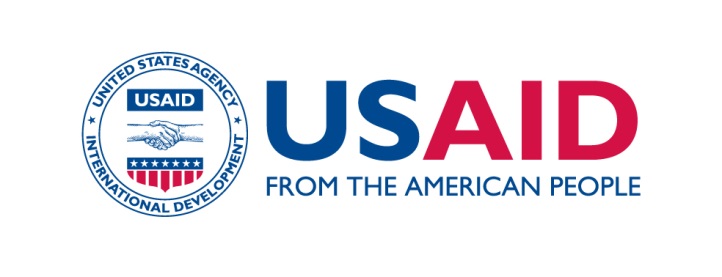 USAID Food Assistance Program Name:
Phosphine Fumigation Management Plan (FMP) (Sheeted Stacks Only) This FMP template provides a step by step process to ensure safe and effective fumigation and train fumigation personnel  Contents COMMODITY AND OWNERSHIP	2EMERGENCY PLANNING AND SAFETY	4EQUIPMENT AND SUPPLIES	7APPLICATION AND MONITORING	9DISPOSAL AND CLEANUP	13Annexed Logs and Documentation	14COMMODITY AND OWNERSHIP EMERGENCY PLANNING AND SAFETYEQUIPMENT AND SUPPLIES*Note: advance notice of 24 or more hours may be required by country laws or regulations. APPLICATION AND MONITORING*threshold limit value.  **short-term exposure limit see PEA Annex T-9.DISPOSAL AND CLEANUPAnnexed Logs and Documentation*As designated on plot map, Annex #F. Add locations as needed.*As designated on plot map, Annex #F. Add lines as needed.(use this grid for a sketch map, if a more formal site map is not available. See section I for requirements)Planned fumigation dates: A. OVERALL PROGRAM & CONTACT INFORMATIONA. OVERALL PROGRAM & CONTACT INFORMATIONATTENTION: 
To ensure full safety and efficacy, completion of this FMP is mandatory for each fumigation event. * *Some information may remain the same across fumigation events. Lead AwardeeATTENTION: 
To ensure full safety and efficacy, completion of this FMP is mandatory for each fumigation event. * *Some information may remain the same across fumigation events. ATTENTION: 
To ensure full safety and efficacy, completion of this FMP is mandatory for each fumigation event. * *Some information may remain the same across fumigation events. Program NameATTENTION: 
To ensure full safety and efficacy, completion of this FMP is mandatory for each fumigation event. * *Some information may remain the same across fumigation events. Fumigation Compliance LeadATTENTION: 
To ensure full safety and efficacy, completion of this FMP is mandatory for each fumigation event. * *Some information may remain the same across fumigation events. Compliance Lead Contact InformationATTENTION: 
To ensure full safety and efficacy, completion of this FMP is mandatory for each fumigation event. * *Some information may remain the same across fumigation events. B. FACILITY INFORMATIONB. FACILITY INFORMATIONC. FUMIGATOR INFORMATIONC. FUMIGATOR INFORMATIONName of FacilityLead FumigatorLocationOrganizationResponsible Manager (Name,
Organization & Title )Contact 
InformationContact InformationCertification # & Expiry Date (if any)D. COMMODITY TO BE FUMIGATED  D. COMMODITY TO BE FUMIGATED  E. FUMIGANT PRODUCT INFO & DOSAGEE. FUMIGANT PRODUCT INFO & DOSAGECommodity(ies) &Amount in tons (est)(e.g. maize 200mt)E1. Fumigant(product name/description)Commodity(ies) &Amount in tons (est)(e.g. maize 200mt)E2. Ambient Temp(Expected indoor temp range)Owner of commodityE3. Quantity Req’d How commodity is packagedE4. Required time @ concentration* (e.g. 7 days @ 200ppm)# of stacks & size(e.g., 4 stacks 3m X 2m X 2m)E5. Planned downtime*(Days + hours, includes aeration.)Last fumigation Enter date if known. 
Otherwise, enter “unknown”*REQUIRED:
 DOCUMENT CALCULATIONS E3, E4 & E5 
IN ANNEX #A. NOTE THAT EFFECTIVE PHOSPHINE FUMIGATION TYPICALLY REQUIRES 7-10 DAYS. . *REQUIRED:
 DOCUMENT CALCULATIONS E3, E4 & E5 
IN ANNEX #A. NOTE THAT EFFECTIVE PHOSPHINE FUMIGATION TYPICALLY REQUIRES 7-10 DAYS. . ConditionMoldy? Visibly infested?*REQUIRED:
 DOCUMENT CALCULATIONS E3, E4 & E5 
IN ANNEX #A. NOTE THAT EFFECTIVE PHOSPHINE FUMIGATION TYPICALLY REQUIRES 7-10 DAYS. . *REQUIRED:
 DOCUMENT CALCULATIONS E3, E4 & E5 
IN ANNEX #A. NOTE THAT EFFECTIVE PHOSPHINE FUMIGATION TYPICALLY REQUIRES 7-10 DAYS. . Moisture %*REQUIRED:
 DOCUMENT CALCULATIONS E3, E4 & E5 
IN ANNEX #A. NOTE THAT EFFECTIVE PHOSPHINE FUMIGATION TYPICALLY REQUIRES 7-10 DAYS. . *REQUIRED:
 DOCUMENT CALCULATIONS E3, E4 & E5 
IN ANNEX #A. NOTE THAT EFFECTIVE PHOSPHINE FUMIGATION TYPICALLY REQUIRES 7-10 DAYS. . Purpose of Fumigation*REQUIRED:
 DOCUMENT CALCULATIONS E3, E4 & E5 
IN ANNEX #A. NOTE THAT EFFECTIVE PHOSPHINE FUMIGATION TYPICALLY REQUIRES 7-10 DAYS. . *REQUIRED:
 DOCUMENT CALCULATIONS E3, E4 & E5 
IN ANNEX #A. NOTE THAT EFFECTIVE PHOSPHINE FUMIGATION TYPICALLY REQUIRES 7-10 DAYS. . F. CONTACT INFORMATION: MEDICAL FACILITY, EMERGENCY RESPONSE AUTHORITIES F. CONTACT INFORMATION: MEDICAL FACILITY, EMERGENCY RESPONSE AUTHORITIES F. CONTACT INFORMATION: MEDICAL FACILITY, EMERGENCY RESPONSE AUTHORITIES LocationTelephonePolice Fire Service Clinic/HospitalOther Local Authority 
(specify Port Authority, District Council, Chieftaincy, etc.)Pesticide Regulatory AuthorityChief of Party (or commodity point of contact)G1. ADVANCE NOTIFICATION PLAN FOR ABUTTERSSpecify the procedures for notifying those living and working within 100m of the facility. The fumigation team needs to alert relevant entities, particularly households, about fumigation activities.G2. ADVANCE NOTIFICATION PLAN FOR LOCAL AUTHORITIESSpecify the procedure for notifying local authorities, as required or agreed with these authorities.H. EMERGENCY RESPONSE PLAN Describe the procedure to be followed if phosphine concentrations exceed (1) 0.3ppm (or local TLV, if more stringent), or (2) 1 ppm (or local STEL, if more stringent) (TLV= threshold limit value; STEL = short term exposure limit. See PEA Annex T-9).I. FUMIGATION PLAN & EXCLUSION ZONEI. FUMIGATION PLAN & EXCLUSION ZONEI. FUMIGATION PLAN & EXCLUSION ZONEI. FUMIGATION PLAN & EXCLUSION ZONERequired Action:YNConfirming initialsI1. Obtain plot or make scale sketch map of facility and surroundings. (note grid paper is provided as final page of this template)I2. Mark locations of stacks to be fumigated.I3. On plot, mark exclusion zone that maintains at least a 6M perimeter from stacks to be fumigated, and which INCLUDES buildings or rooms with walls common to the room in which the stack is being fumigated. An exception must be requested if the exclusion zone cannot be maintained.I4. Determine if a watchman or watchmen will be required to maintain the exclusion zone. If yes, inform the facility manager immediately. I5. On plot, mark shut-off points for electricity, water, gas, if any.I6. On plot mark doors/gates to be secured to enforce exclusion zone and locations of warning signs to be posted.I7. On plot, mark locations of hazard monitoring (at least 3 locations just outside exclusion zone, where gas is mostly likely to accumulate).I8. On plot, mark locations of phosphine trays and monitoring lines. I9. Attach plot to this Fumigation Management Plan as Annex #FJ. COMMUNICATION AND TRAINING J. COMMUNICATION AND TRAINING J. COMMUNICATION AND TRAINING J. COMMUNICATION AND TRAINING Required ActionsYNConfirming initialsJ1. Fumigation team reviews product label, MSDS, and applicator/product manual. Lead applicator provides detailed verbal briefing if required.J2. Lead applicator briefs the team regarding the symptoms of phosphine poisoning and first aid. (See Fumigation PEA Annex T-10)J3. Lead applicator briefs the team regarding the planned fumigation process with reference to the site plot (I10) WITH FACILITY MANAGER PRESENT J4. Lead applicator briefs the team & facility manager on EMERGENCY RESPONSE PLAN (H1) & roles and responsibilities for implementing the plan are agreed. J5. All employees engaged in fumigation instructed on the use, impact, and mitigation measures of phosphine fumigation.K. NUMBER OF SHEETS, SAND SNAKES AND TRAYS REQUIREDK. NUMBER OF SHEETS, SAND SNAKES AND TRAYS REQUIREDRequired Action: Quantity RequiredK1. Determine number of fumigation sheets required (note that joining sheets requires a 1(one) meter overlap, tightly rolled & then clipped or weighted. If clips are used, they must be applied every 20cm.)(Indicate number & size of sheets, standard 18meterX12meter sheets preferred)K2. Determine length of sand snakes required (double rows must be used) (in meters)K3. Determine number of phosphine tablet trays requiredL. CONDITION, QUANTITY & ADEQUACY OF EQUIPMENT & SUPPLIESL. CONDITION, QUANTITY & ADEQUACY OF EQUIPMENT & SUPPLIESL. CONDITION, QUANTITY & ADEQUACY OF EQUIPMENT & SUPPLIESL. CONDITION, QUANTITY & ADEQUACY OF EQUIPMENT & SUPPLIESFumigation may NOT proceed unless ALL answers are “YES” Fumigation may NOT proceed unless ALL answers are “YES” Fumigation may NOT proceed unless ALL answers are “YES” Fumigation may NOT proceed unless ALL answers are “YES” Confirm that: YNConfirming initialsL1. Required quantity of sheets (K1) meeting specifications (M1) are availableL2. Required length of sand snakes (K2) are availableL3. Required number of tablet trays (K3) are availableL4. Respiratory equipment and protective gear meeting specifications (M2) are available FOR THE FULL TEAM and all personnel can achieve a complete face seal. No one enters the fumigation area without protective gear.L5. (1) Dry, clean cotton gloves in good condition; (2) rubber boots; (3) liquid-tight coveralls are available FOR THE FULL TEAML6. Detection (monitoring) equipment meeting specifications (M3) is available to monitor HAZARDL7. Detection (monitoring) equipment meeting specifications (M3)  is available to monitor EFFICACYL8. Warning signs (placards) IN APPROPRIATE LANGUAGES and WITH APPROPRIATE PICTOGRAMS and compliant with host country regulations (if any) are available in quantity required by plot (I6)L9. Required quantity of fumigant (E3) is available M. SPECIFICATIONS FOR SHEETS, RESPIRATORY & DETECTION EQUIPMENT M. SPECIFICATIONS FOR SHEETS, RESPIRATORY & DETECTION EQUIPMENT M1. Fumigation SheetsM2. Respiratory ProtectionSheets must be: resistant to ultraviolet light tear-resistant along BOTH length and widthof material impermeable to phosphine 
(gas loss must be less than 1 mg/day/m2in good condition with ALL holes and tears mended with material-specific adhesive and patch. light enough to carry (200-250g/m2) a full standard-size (18mX12m) sheet250-micron (0.25mm) thickness PVC sheet, PVC on a nylon or terylene scrim, or multi-layer thin-film laminates are all acceptable. Thin coatings on widely woven materials and annealed polypropylene sheets NOT acceptable.Properly maintained canister-type full facemask respirator. The canister must (1) be rated to protect against phosphine, (2) not expired, (3) not damaged, and (4) canisters previously used must not be opened more than 6 months ago & not have exceeded their rated time-in-use. OR Properly maintained self-contained breathing apparatus.(SCBA) Other varieties of respiratory protection may be acceptable, see PEA Annex T-9.NOTE. Canister/cartridge type respirators are NOT adequate to enter a fumigation enclosure (e.g. go into a sheeted container)Sheets must be: resistant to ultraviolet light tear-resistant along BOTH length and widthof material impermeable to phosphine 
(gas loss must be less than 1 mg/day/m2in good condition with ALL holes and tears mended with material-specific adhesive and patch. light enough to carry (200-250g/m2) a full standard-size (18mX12m) sheet250-micron (0.25mm) thickness PVC sheet, PVC on a nylon or terylene scrim, or multi-layer thin-film laminates are all acceptable. Thin coatings on widely woven materials and annealed polypropylene sheets NOT acceptable.M3. Monitoring EquipmentSheets must be: resistant to ultraviolet light tear-resistant along BOTH length and widthof material impermeable to phosphine 
(gas loss must be less than 1 mg/day/m2in good condition with ALL holes and tears mended with material-specific adhesive and patch. light enough to carry (200-250g/m2) a full standard-size (18mX12m) sheet250-micron (0.25mm) thickness PVC sheet, PVC on a nylon or terylene scrim, or multi-layer thin-film laminates are all acceptable. Thin coatings on widely woven materials and annealed polypropylene sheets NOT acceptable.All equipment must be properly calibrated and maintained. Detector tubes, if used, must NOT be expired. Efficacy monitoring equipment must be able to read in the 200-500ppm + range. Hazard monitoring equipment must be able to accurately read in over the 0.3-3ppm + range. See PEA Annex T-9 for more informationN. RESPIRATORY AND DETECTION EQUIPMENTN. RESPIRATORY AND DETECTION EQUIPMENTN. RESPIRATORY AND DETECTION EQUIPMENTN. RESPIRATORY AND DETECTION EQUIPMENTRequired Action: Complete log of all Respiratory and Detection Equipment.  Required Action: Complete log of all Respiratory and Detection Equipment.  Required Action: Complete log of all Respiratory and Detection Equipment.  Required Action: Complete log of all Respiratory and Detection Equipment.  Descriptione.g., Canister RespiratorManuf & Model #Manuf Date (if known)Serial NumberO. SUITABILITY OF FACILITY, STACKS AND TEAM FOR FUMIGATIONO. SUITABILITY OF FACILITY, STACKS AND TEAM FOR FUMIGATIONO. SUITABILITY OF FACILITY, STACKS AND TEAM FOR FUMIGATIONO. SUITABILITY OF FACILITY, STACKS AND TEAM FOR FUMIGATIONby following these steps, manadatory fumigation will be safe and effective. Fumigation may NOT proceed unless ALL criteria are met. by following these steps, manadatory fumigation will be safe and effective. Fumigation may NOT proceed unless ALL criteria are met. by following these steps, manadatory fumigation will be safe and effective. Fumigation may NOT proceed unless ALL criteria are met. by following these steps, manadatory fumigation will be safe and effective. Fumigation may NOT proceed unless ALL criteria are met. Mandatory steps. Confirm that:Criterion is. . .Criterion is. . .ConfirmingInitialsMandatory steps. Confirm that:MetNot MetConfirmingInitialsO1. Commodities being fumigated are not required for use before the end of the planned down time (E5) + 1 day O2. Expected temperature during the fumigation period will be 15⁰C or above.O3. Stacks are NOT built around pillars or against walls, and that there is sufficient clearance (1m) around each stack to effectively sheet and seal.O4. Surface issues: EITHER (1) the floor under and for 1 (one) meter around stack is crack-free concrete OR (2) the stack is placed on top of intact fumigation tarps. (If multiple tarps are used, they must be joined by tightly rolling a 1m overlap & weighting or clipping the join).O5. The marked exclusion zone (see I3) can be maintained for the duration of the fumigation (7-10 days or more). (Exclusion = no people EXCEPT for fumigation personnel with proper breathing equipment in this zone.) O6. A trained 2-person (or larger) team is available for application of fumigant and aeration and the team holds any required country licenses. O7. If watchmen are required to maintain the exclusion zone, they will be available over the entirety of the fumigation period, including aeration time. O8. The warehouse contains only the commodity to be fumigated. P. WARNING SIGNAGE AND SECURITYP. WARNING SIGNAGE AND SECURITYP. WARNING SIGNAGE AND SECURITYP. WARNING SIGNAGE AND SECURITYRequired ActionsYNConfirming initialsP1. Notify Abutters per Notification Plan (G1). In particular, ensure that nearby residents have been informed of activity,P2. Notify Workers and any others with customary access to the exclusion zone. 
Brief on emergency response plan (H1)P3. If applicable, execute Local Authorities Notification Plan (G2)*P4. Post warning signage at all points indicated by fumigation plot (I6)P5. Assure that doors are ready to be locked. (Locks and keys available)P6. Assure that watchmen are on-site, if required to maintain the exclusion zone.Q. PLACING SHEETING AND COVERING STACKSQ. PLACING SHEETING AND COVERING STACKSQ. PLACING SHEETING AND COVERING STACKSQ. PLACING SHEETING AND COVERING STACKSRequired Actions IN EXACTLY THIS ORDERYNConfirming initialsQ1.Position sheets. Carry, do not drag the sheets into positionQ2. Cover stacks. Unfold the sheets towards the stack. Place the sheet over the stack and position with 1 (one) meter of sheet lying on the ground. Unroll the sheet to cover the entire stack. If more than one sheet is used, join the sheets. Joins require a 1(one) m overlap, tightly rolled, and then clipped every 20cm or weighted. Q3. Set sand snakes. Smooth out any wrinkles and folds in sheets, and then place two rows of sand snakes on the sheets along the sides of the stack. Ensure that a good seal is achieved along the whole length and take special care at the corners.Q4. Place monitoring lines. Place two monitoring lines from the top and one from the bottom of each stack for efficacy monitoring.  Cut small holes to insert tubes and seal holes in gas sheets with tape. Gas monitoring lines should extend outside of the exclusion area. Place duct tape over the free tube ends, except when measuring gas concentrations.  Tubes MAY NOT be located near placement positions for phosphine tablets. R. APPLYING FUMIGANTR. APPLYING FUMIGANTR. APPLYING FUMIGANTR. APPLYING FUMIGANTATTENTION: PHOSPHINE GAS BEGINS FORMING AS SOON AS THE AIR-TIGHT PACKAGING OF PHOSPHIDE PELLETS/TABLETS IS OPENED. IT IS A DEADLY POISON. IT IS FLAMMABLE. CONTACT OF PHOSPHIDE WITH WATER WILL CAUSE FIRE OR EXPLOSION. SMELL IS NOT A RELIABLE INDICATOR OF DANGER. ATTENTION: PHOSPHINE GAS BEGINS FORMING AS SOON AS THE AIR-TIGHT PACKAGING OF PHOSPHIDE PELLETS/TABLETS IS OPENED. IT IS A DEADLY POISON. IT IS FLAMMABLE. CONTACT OF PHOSPHIDE WITH WATER WILL CAUSE FIRE OR EXPLOSION. SMELL IS NOT A RELIABLE INDICATOR OF DANGER. ATTENTION: PHOSPHINE GAS BEGINS FORMING AS SOON AS THE AIR-TIGHT PACKAGING OF PHOSPHIDE PELLETS/TABLETS IS OPENED. IT IS A DEADLY POISON. IT IS FLAMMABLE. CONTACT OF PHOSPHIDE WITH WATER WILL CAUSE FIRE OR EXPLOSION. SMELL IS NOT A RELIABLE INDICATOR OF DANGER. ATTENTION: PHOSPHINE GAS BEGINS FORMING AS SOON AS THE AIR-TIGHT PACKAGING OF PHOSPHIDE PELLETS/TABLETS IS OPENED. IT IS A DEADLY POISON. IT IS FLAMMABLE. CONTACT OF PHOSPHIDE WITH WATER WILL CAUSE FIRE OR EXPLOSION. SMELL IS NOT A RELIABLE INDICATOR OF DANGER. Required Actions IN EXACTLY THIS ORDERYNConfirming initialsR1. Watchmen go on duty (if required to maintain the exclusion zone) & remain OUTSIDE the zone until aeration is complete (W9)R2. Verify ONLY personnel involved in fumigation are in the exclusion zone R3. Turn off electric lights & any sources of sparksR4. Ensure that all fumigation personnel are wearing PPE, including respirators, as per L4 & L5R5. Lay out the trays for aluminum phosphide tablets/pellets around the stack. Remove the sand snakes that hold down the sheets next to the trays. R6. Distribute UNOPENED tablets/sachets next to the trays R7. Position tablets/pellets in a single layer on each tray.  To avoid fire risk, do not pile tablets or pellets.  Slide trays under the sheets and replace the sand snakes.  To minimize worker exposure to gas being released, placement of trays should be completed within 15 minutes.  Work from the back of the stack towards the exit doors. Pellets may NOT touch bagged commodities.R8. Assure all opened tablets/pellets are used R9. Leave the warehouse and lock ALL doorsS. MONITOR GAS CONCENTRATIONS FOR EFFICACY AND HAZARD & LOG RESULTSS. MONITOR GAS CONCENTRATIONS FOR EFFICACY AND HAZARD & LOG RESULTSS. MONITOR GAS CONCENTRATIONS FOR EFFICACY AND HAZARD & LOG RESULTSS. MONITOR GAS CONCENTRATIONS FOR EFFICACY AND HAZARD & LOG RESULTSRequired Actions YNConfirming initialsS1. Hazard Monitoring. 1 hour, 2 hours, 4 hours & 24 hours after applying fumigant, and every 24 hours thereafter, monitor for hazard at all points designated on the fumigation plot (I7). Record results on attached log (#D).S2. Hazard Monitoring Response. If concentrations exceed 0.3ppm (or the local TLV,* if more stringent), assure that individuals move through the area only in passing. If concentrations exceed 1.0ppm (or the local STEL, if more stringent) evacuate the area. NOTE ANY SUCH ACTIONS IN EXCEPTIONS LOG (#C).S3. Efficacy Monitoring: Monitor EACH monitoring line 24 hours after fumigation application; every 24 hours thereafter. Monitor within stacks to confirm it was an effective fumigation application. Record results in attached logsheet (#E). NOTE ANY EXCEPTIONS IN LOG.S4. Efficacy Monitoring Response. If concentration does not reach or falls below 200ppm before additional fumigant may be added IF SCBA apparatus are used. NOTE ANY SUCH ACTIONS IN EXCEPTIONS LOG (#C).T. CERTIFY FUMIGATION COMPLETE OR ABORTEDT. CERTIFY FUMIGATION COMPLETE OR ABORTEDT. CERTIFY FUMIGATION COMPLETE OR ABORTEDRequired: Certify which of the following applies.  Req’d Time @ Concentratione.g. 200 ppm @ 7 daysT1. Efficacy monitoring results show that the required phosphine gas concentration was sustained over the required period in each stack (Copy from E4)T2. Efficacy monitoring results show that the required concentration was NOT sustained over the required period in one or more stacks. (Copy from E4)U. AERATEU. AERATEU. AERATEU. AERATERequired Actions IN EXACTLY THIS ORDERYNConfirming initialsU1. Fumigation team puts on respirators and other PPE per L4 and L5 before entering exclusion zone. U2. Open all doors and ventilators. Turn on fans, if any. U3. Remove sand snakes from the corners of up to 2 stacks so that sheet covering each can be lifted.  (If the stacks are large relative to the size of the room, ONLY 1 stack can be opened at a time.) U4. Pull the free corner of each sheet up to the top of the stack with a rope. Team leaves exclusion zone immediately. U5. Allow gas to leave stack and warehouse for a half-day to 1 day U6. Repeat U1, U4 & U5 until remaining stacks are openedU7. Repeat U1. Then completely remove all sheets covering stacks.U8. Monitor inside warehouse and directly next to stack until phosphine gas concentration is less than 0.3 ppm (or local TLV value, if more stringent.)U9. ONLY AFTER CONCENTRATION IS LESS than 0.3 ppm (or local TLV value, if more stringent), lead fumigator informs facility manager that the area is safe to enter. V. ALUMINUM PHOSPHIDE RESIDUE REMOVAL & DISPOSALV. ALUMINUM PHOSPHIDE RESIDUE REMOVAL & DISPOSALV. ALUMINUM PHOSPHIDE RESIDUE REMOVAL & DISPOSALV. ALUMINUM PHOSPHIDE RESIDUE REMOVAL & DISPOSALATTENTION: Residues contain 3-5% unreacted materials and are hazardous to breathe and touch!ATTENTION: NEVER DISPOSE OF UNUSED TABLETS/PELLETS WITH THESE METHODS. NEVER PLACE UNUSED PELLETS/TABLETS IN A DRUM WITH OR WITHOUT DETERGENT AS A FIRE OR EXPLOSION MAY OCCUR.ATTENTION: Residues contain 3-5% unreacted materials and are hazardous to breathe and touch!ATTENTION: NEVER DISPOSE OF UNUSED TABLETS/PELLETS WITH THESE METHODS. NEVER PLACE UNUSED PELLETS/TABLETS IN A DRUM WITH OR WITHOUT DETERGENT AS A FIRE OR EXPLOSION MAY OCCUR.ATTENTION: Residues contain 3-5% unreacted materials and are hazardous to breathe and touch!ATTENTION: NEVER DISPOSE OF UNUSED TABLETS/PELLETS WITH THESE METHODS. NEVER PLACE UNUSED PELLETS/TABLETS IN A DRUM WITH OR WITHOUT DETERGENT AS A FIRE OR EXPLOSION MAY OCCUR.ATTENTION: Residues contain 3-5% unreacted materials and are hazardous to breathe and touch!ATTENTION: NEVER DISPOSE OF UNUSED TABLETS/PELLETS WITH THESE METHODS. NEVER PLACE UNUSED PELLETS/TABLETS IN A DRUM WITH OR WITHOUT DETERGENT AS A FIRE OR EXPLOSION MAY OCCUR.Required Actions YNConfirming initialsV1. Personnel involved put on respirators and other PPE per L4 & L5.V2. Collect residue from trays in bucket or drum. Do not allow any residue to touch food commodity V3. Remove residue to a safe outdoor areaV4. Remove warning signs & stand down watchmen V5. Standing upwind to avoid any evolved phosphine, mix residue slowly into soapy water, assuring the residue is fully reacted.V6. After any reaction is complete, dispose of mixture in a 0.5m deep disposal pit, at least 100m away from warehouse structures. Fill in hole. W. CLEAN-UPW. CLEAN-UPW. CLEAN-UPW. CLEAN-UPATTENTION: Dead animals should be considered a biohazard & 
must be disposed as soon as possible after aeration is completeATTENTION: Dead animals should be considered a biohazard & 
must be disposed as soon as possible after aeration is completeATTENTION: Dead animals should be considered a biohazard & 
must be disposed as soon as possible after aeration is completeATTENTION: Dead animals should be considered a biohazard & 
must be disposed as soon as possible after aeration is completeRequired Actions YNConfirming initialsW1. Crush empty phosphide tablet/pellets containers and dispose per host country requirements. If none, bury. W2. Inspect entire warehouse with flashlight, including under pallets and under-roof area for dead rodents and birdsW3. Collect all dead animals wearing disposable gloves (if available). If not available, pick up with shovel or inside-out plastic bag. W4. Dispose of carcasses by (1) burying, wrapped in newspaper or plastic bag 0.6-1.2m deep and at least 60m from any shallow well or surface water; OR (2) burning, where it will not cause a public nuisance and in accordance with local laws; or (3) otherwise in accordance with local laws. W5. Wash hands thoroughly with soap.#A. DOCUMENTATION OF DOSAGE CALCULATIONDocument the calculations/information used to determine the quantity of fumigant required and the “time @ concentration” efficacy threshold (e.g. 200 ppm @ 7 days)General recommendation is 3 ALP tablets/metric ton but will vary with commodity, temperature & moisture content. 6 tablets/metric ton may be needed for highly sorptive commodities such as paddy rice, brown rice & pulses. Consult product label.#B.  FUMIGATION TIME LOG#B.  FUMIGATION TIME LOG#B1. Planned down time (days + hrs) (from H5)and hours#B2. Fumigant Applied (Date & Time)#B3. Efficacy Reached (Day & Time that H4 is achieved)#B4. Aeration Start (Date & Time)#B5. All-Clear Given (see V9) (Date & Time)#C. ISSUES, INCIDENTS AND EXCEPTIONS LOGLog here any issues, incidents or exceptions that arise during the fumigation, including but not limited to phosphine concentrations > TLV outside the exclusion zone, violations of the exclusion zone, known or suspected problems with PPE discovered after the initial inspection, members of the fumigation team who become ill, addition of fumigant to reach or sustain required concentrations, etc. #D. PHOSPHINE CONCENTRATION LOG: HAZARD MONITORING#D. PHOSPHINE CONCENTRATION LOG: HAZARD MONITORING#D. PHOSPHINE CONCENTRATION LOG: HAZARD MONITORING#D. PHOSPHINE CONCENTRATION LOG: HAZARD MONITORING#D. PHOSPHINE CONCENTRATION LOG: HAZARD MONITORING#D. PHOSPHINE CONCENTRATION LOG: HAZARD MONITORING#D. PHOSPHINE CONCENTRATION LOG: HAZARD MONITORING#D. PHOSPHINE CONCENTRATION LOG: HAZARD MONITORING#D. PHOSPHINE CONCENTRATION LOG: HAZARD MONITORING#D. PHOSPHINE CONCENTRATION LOG: HAZARD MONITORING#D. PHOSPHINE CONCENTRATION LOG: HAZARD MONITORING#D. PHOSPHINE CONCENTRATION LOG: HAZARD MONITORING#D. PHOSPHINE CONCENTRATION LOG: HAZARD MONITORING#D. PHOSPHINE CONCENTRATION LOG: HAZARD MONITORINGPer S1, log phosphine gas concentrations taken at designated locations outside the exclusion area, in ppm. Per S1, log phosphine gas concentrations taken at designated locations outside the exclusion area, in ppm. Per S1, log phosphine gas concentrations taken at designated locations outside the exclusion area, in ppm. Per S1, log phosphine gas concentrations taken at designated locations outside the exclusion area, in ppm. Per S1, log phosphine gas concentrations taken at designated locations outside the exclusion area, in ppm. Per S1, log phosphine gas concentrations taken at designated locations outside the exclusion area, in ppm. Per S1, log phosphine gas concentrations taken at designated locations outside the exclusion area, in ppm. Per S1, log phosphine gas concentrations taken at designated locations outside the exclusion area, in ppm. Per S1, log phosphine gas concentrations taken at designated locations outside the exclusion area, in ppm. Per S1, log phosphine gas concentrations taken at designated locations outside the exclusion area, in ppm. Per S1, log phosphine gas concentrations taken at designated locations outside the exclusion area, in ppm. Per S1, log phosphine gas concentrations taken at designated locations outside the exclusion area, in ppm. Per S1, log phosphine gas concentrations taken at designated locations outside the exclusion area, in ppm. Per S1, log phosphine gas concentrations taken at designated locations outside the exclusion area, in ppm. Location*Monitoring Time (time 0 = application of fumigant)Monitoring Time (time 0 = application of fumigant)Monitoring Time (time 0 = application of fumigant)Monitoring Time (time 0 = application of fumigant)Monitoring Time (time 0 = application of fumigant)Monitoring Time (time 0 = application of fumigant)Monitoring Time (time 0 = application of fumigant)Monitoring Time (time 0 = application of fumigant)Monitoring Time (time 0 = application of fumigant)Monitoring Time (time 0 = application of fumigant)Monitoring Time (time 0 = application of fumigant)Monitoring Time (time 0 = application of fumigant)Monitoring Time (time 0 = application of fumigant)1 hr2 hr4 hr24 hr1 day2 days3 days4 days5 days6 days7 days8 days9 daysABC#E. PHOSPHINE CONCENTRATION LOG: EFFICACY MONITORING#E. PHOSPHINE CONCENTRATION LOG: EFFICACY MONITORING#E. PHOSPHINE CONCENTRATION LOG: EFFICACY MONITORING#E. PHOSPHINE CONCENTRATION LOG: EFFICACY MONITORING#E. PHOSPHINE CONCENTRATION LOG: EFFICACY MONITORING#E. PHOSPHINE CONCENTRATION LOG: EFFICACY MONITORING#E. PHOSPHINE CONCENTRATION LOG: EFFICACY MONITORING#E. PHOSPHINE CONCENTRATION LOG: EFFICACY MONITORING#E. PHOSPHINE CONCENTRATION LOG: EFFICACY MONITORING#E. PHOSPHINE CONCENTRATION LOG: EFFICACY MONITORING#E. PHOSPHINE CONCENTRATION LOG: EFFICACY MONITORING#E. PHOSPHINE CONCENTRATION LOG: EFFICACY MONITORING#E. PHOSPHINE CONCENTRATION LOG: EFFICACY MONITORING#E. PHOSPHINE CONCENTRATION LOG: EFFICACY MONITORINGPer S3, log phosphine gas concentrations taken from monitoring lines, in ppm. Per S3, log phosphine gas concentrations taken from monitoring lines, in ppm. Per S3, log phosphine gas concentrations taken from monitoring lines, in ppm. Per S3, log phosphine gas concentrations taken from monitoring lines, in ppm. Per S3, log phosphine gas concentrations taken from monitoring lines, in ppm. Per S3, log phosphine gas concentrations taken from monitoring lines, in ppm. Per S3, log phosphine gas concentrations taken from monitoring lines, in ppm. Per S3, log phosphine gas concentrations taken from monitoring lines, in ppm. Per S3, log phosphine gas concentrations taken from monitoring lines, in ppm. Per S3, log phosphine gas concentrations taken from monitoring lines, in ppm. Per S3, log phosphine gas concentrations taken from monitoring lines, in ppm. Per S3, log phosphine gas concentrations taken from monitoring lines, in ppm. Per S3, log phosphine gas concentrations taken from monitoring lines, in ppm. Per S3, log phosphine gas concentrations taken from monitoring lines, in ppm. MonitoringLine*Monitoring Time (time 0 = application of fumigant)Monitoring Time (time 0 = application of fumigant)Monitoring Time (time 0 = application of fumigant)Monitoring Time (time 0 = application of fumigant)Monitoring Time (time 0 = application of fumigant)Monitoring Time (time 0 = application of fumigant)Monitoring Time (time 0 = application of fumigant)Monitoring Time (time 0 = application of fumigant)Monitoring Time (time 0 = application of fumigant)Monitoring Time (time 0 = application of fumigant)Monitoring Time (time 0 = application of fumigant)Monitoring Time (time 0 = application of fumigant)Monitoring Time (time 0 = application of fumigant)MonitoringLine*24 hrs2 days3 days4 days5 days6 days7 days8 days9 days10 days1234#F. SCALE MAP/PLOT OF FACILITY AND SURROUNDINGS, SHOWING EXCLUSION ZONE